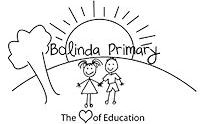 Safeguarding Children and Young PeopleCode of ConductBolinda Primary School20th October 2016PurposeThis Code of Conduct has a specific focus on safeguarding children and young people at Bolinda Primary School against sexual, physical, psychological and emotional abuse or neglect. It is intended to complement other professional and/or occupational codes. All staff, volunteers, contractors and school council members at Bolinda Primary School are expected to actively contribute to a school culture that respects the dignity of its members and follows the school’s core values. They are required to observe child safe principles and expectations for appropriate behaviour towards and in the company of children, as noted below.Acceptable behavioursAll staff, volunteers, contractors and school council members are responsible for supporting the safety of children by:adhering to the school’s child safe policy and upholding the school’s statement of commitment to child safety at all timestaking all reasonable steps to protect students from abusetreating everyone in the school community with respectlistening and responding to the views and concerns of children, particularly if they are telling you that they or another child has been abused or that they are worried about their safety/or the safety of another child.promoting the cultural safety, participation and empowerment of Aboriginal and Torres Strait Islander children (for example, by never questioning an Aboriginal and Torres Strait Islander child’s self-identification)  promoting the cultural safety participation and empowerment of children with culturally and/or linguistically diverse backgrounds (for example by having a zero tolerance of discrimination)promoting the safety, participation and empowerment of children with a disability (for example, during personal care activities)ensuring as far as practicable that adults are not alone with a childreporting any allegations of child abuse and/or child safety concerns to the school’s leadership understanding and complying with all reporting obligations as they relate to mandatory reporting and reporting under the Crimes Act 1958 if an allegation of child abuse is made, ensuring as quickly as possible that the child(ren) are safereporting to the Victorian Institute of Teaching, any charges, committals for trial or convictions in relation to a sexual offence by a registered teacher, or certain allegations or concerns about a registered teacherUnacceptable behavioursAll staff, volunteers, contractors and school council members must not:ignore or disregard any suspected or disclosed child abusedevelop any ‘special’ relationships with children that could be seen as favouritism (for example, the offering of gifts or special treatment of specific children)exhibit or initiate  behaviours with children that may be construed as unnecessarily physical contact (for example inappropriate sitting on laps)put children at risk of abuse (for example, by locking doors)initiate unnecessary physical contact which children or do things of a personal nature that a child can do for themselves, such as toileting or changing clothesengage in open discussion of a mature or adult nature in the presence of children (for example, personal, social activities)use inappropriate language in the presence of childrenexpress personal views on cultures, race or sexuality in the presence of childrendiscriminate against any child, including because of age, gender, race, culture, vulnerability, sexuality, ethnicity or disabilityhave contact with a child outside or their family outside the school without the school’s leadership knowledge or consent of school council (for example, unauthorised after hours tutoring, private instrumental/other lessons or sport coaching) accidental contact, such as seeing people in the street, is appropriate (*Own family/relatives or existing long standing friendship teachers would be considered acceptable)have any online contact with the child (including by social media, email, instant messaging etc) or their family (unless necessary eg by providing families with e-newsletters or assisting students with their school work)use any personal communication channels/device such as a personal email accountexchange personal personal contact details such as phone number, social networking sites or personal email addressesphotograph or video a child without the consent of the parent or guardianswork with children whilst under the influence of alcohol or illegal drugsconsume alcohol or drugs at school or school events in the presence of childrenfollow school wide discipline policy when managing student behaviour I, ______________________________________, confirm I have been provided with a copy of the above Code of Conduct.Signed: ___________________________________	Date: __________